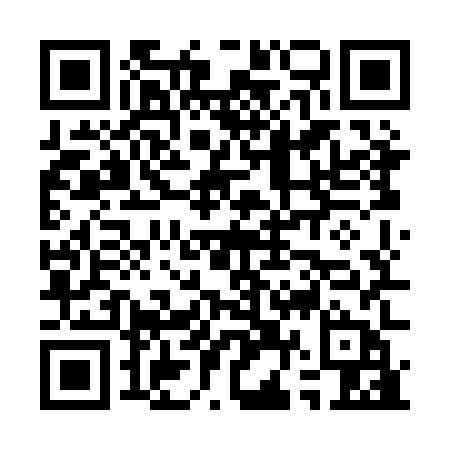 Prayer times for Yalinga, Central African RepublicWed 1 May 2024 - Fri 31 May 2024High Latitude Method: NonePrayer Calculation Method: Muslim World LeagueAsar Calculation Method: ShafiPrayer times provided by https://www.salahtimes.comDateDayFajrSunriseDhuhrAsrMaghribIsha1Wed4:015:1311:242:415:356:432Thu4:015:1311:242:425:356:433Fri4:015:1311:242:425:356:434Sat4:005:1311:242:425:356:435Sun4:005:1211:242:435:356:436Mon4:005:1211:242:435:356:447Tue3:595:1211:242:435:356:448Wed3:595:1211:232:445:356:449Thu3:595:1211:232:445:356:4410Fri3:585:1211:232:445:356:4411Sat3:585:1111:232:455:356:4512Sun3:585:1111:232:455:366:4513Mon3:575:1111:232:455:366:4514Tue3:575:1111:232:455:366:4515Wed3:575:1111:232:465:366:4616Thu3:575:1111:232:465:366:4617Fri3:575:1111:232:465:366:4618Sat3:565:1111:232:475:366:4619Sun3:565:1011:242:475:376:4720Mon3:565:1011:242:475:376:4721Tue3:565:1011:242:485:376:4722Wed3:565:1011:242:485:376:4723Thu3:565:1011:242:485:376:4824Fri3:555:1011:242:495:386:4825Sat3:555:1011:242:495:386:4826Sun3:555:1011:242:495:386:4927Mon3:555:1011:242:495:386:4928Tue3:555:1011:242:505:386:4929Wed3:555:1011:242:505:396:5030Thu3:555:1011:252:505:396:5031Fri3:555:1111:252:515:396:50